19.04.2022 № 1319О внесении изменений в постановление администрации города  Чебоксары от 18.03.2019 № 553 «Об утверждении Положения об организации и проведении конкурса на замещение вакантной должности руководителя муниципального учреждения города Чебоксары»В соответствии со статьей 275 Трудового кодекса Российской Федерации, со статьей 43 Устава муниципального образования города Чебоксары – столицы Чувашской Республики, принятого решением Чебоксарского городского Собрания депутатов Чувашской Республики от 30.11.2005 № 40, администрация города Чебоксары п о с т а н о в л я е т:Внести в Положение об организации и проведении конкурса на замещение вакантной должности  руководителя  муниципального учреждения города Чебоксары, утвержденное постановлением администрации города Чебоксары от 18.03.2019 № 553 следующие изменения:В разделе I «Общие положения»:абзац третий пункта 1.1 признать утратившим силу;пункт 1.1 дополнить абзацем следующего содержания:«директор муниципального казенного учреждения «Центр бухгалтерского учета города Чебоксары.».1.2. Подпункт 5 пункта 3.1 раздела III «Представление документов на участие в конкурсе» изложить в следующей редакции:«копию трудовой книжки (при наличии) и (или) сведения о трудовой деятельности, оформленные в установленном законодательством порядке».	2. Настоящее постановление вступает в силу со дня его официального опубликования.3. Контроль за исполнением настоящего постановления возложить  на заместителя главы администрации - председателя Горкомимущества Ю.А. Васильева.Чăваш РеспубликиШупашкар хулаадминистрацийěЙЫШĂНУ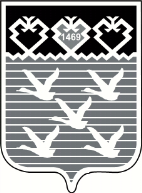 Чувашская РеспубликаАдминистрациягорода ЧебоксарыПОСТАНОВЛЕНИЕГлава администрации города Чебоксары                      Д.В. Спирин